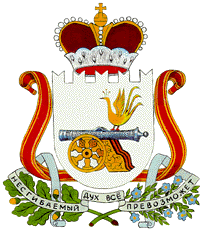 АДМИНИСТРАЦИЯ МУНИЦИПАЛЬНОГО ОБРАЗОВАНИЯ«МОНАСТЫРЩИНСКИЙ РАЙОН» СМОЛЕНСКОЙ ОБЛАСТИП О С Т А Н О В Л Е Н И Еот 20.01.2021 №  0012Об организации в Администрации муниципального образования  «Монастырщинский район» Смоленской области системы внутреннего обеспечения соответствия требованиям антимонопольного законодательства (антимонопольного комплаенса)В соответствии с Федеральным законом от 06.10.2003 № 131 – ФЗ «Об общих принципах организации местного самоуправления в Российской Федерации», распоряжением Правительства РФ от 18.10.2018 № 2258-р «Об утверждении методических рекомендаций по созданию и организации федеральными органами исполнительной власти системы внутреннего обеспечения соответствия требованиям антимонопольного законодательства», распоряжением Губернатора Смоленской области от 06.02.2019 № 107-р «О мерах, направленных на создание и организацию системы внутреннего обеспечения соответствия требованиям антимонопольного законодательства деятельности органов исполнительной власти Смоленской области», в целях реализации Указа Президента Российской Федерации от 21.12.2017 № 618 «Об основных направлениях государственной политики по развитию конкуренции»Администрация муниципального образования «Монастырщинский район» Смоленской области п о с т а н о в л я е т:1. Утвердить Положение об организации в Администрации муниципального образования «Монастырщинский район» Смоленской области системы внутреннего обеспечения соответствия требованиям антимонопольного законодательства (антимонопольный комплаенс).2. Создать в Администрации муниципального образования «Монастырщинский район» Смоленской области систему внутреннего обеспечения соответствия требованиям антимонопольного законодательства (антимонопольный комплаенс) в соответствии с Положением об организации в Администрации муниципального образования «Монастырщинский район» Смоленской области системы внутреннего обеспечения соответствия требованиям антимонопольного законодательства (антимонопольного комплаенса). 	3. Проводить мероприятия, предусмотренные Разделом 3. Положения, начиная с 2021 года.	4. Представлять доклад об антимонопольном комплаенсе  ежегодно, начиная с 2022 года.	5. Главному специалисту по оргработе, муниципальной службе и кадрам Администрации муниципального образования «Монастырщинский район» Смоленской области (далее – главный специалист по кадрам) обеспечить ознакомление руководителей структурных подразделений Администрации муниципального образования «Монастырщинский район» Смоленской области с настоящим постановлением.	6. Руководителям структурных подразделений Администрации муниципального образования «Монастырщинский район» Смоленской области обеспечить ознакомление сотрудников с настоящим постановлением.	7. Настоящее постановление вступает в силу с 1 января 2021 года, за исключением Раздела 6. Положения, которое вступает в силу с 1 января 2022 года.  8. Отделу по информационной политике Администрации муниципального образования «Монастырщинский район» Смоленской области (Е.М. Тищенкова) разместить данное постановление на официальном сайте Администрации муниципального образования «Монастырщинский район» Смоленской области в информационно-телекоммуникационной сети «Интернет».  9. Контроль за исполнением настоящего постановления оставляю за собой.Исполняющий полномочия Главы муниципального образования«Монастырщинский район»Смоленской области						                     А.С. БарановскийУтвержденпостановлением Администрациимуниципального образования«Монастырщинский район»Смоленской областиот 20.01.2021 № 0012Положениеоб организации в Администрации муниципального образования «Монастырщинский район» Смоленской области системы внутреннего обеспечения соответствия требованиям антимонопольного законодательства (антимонопольный комплаенс)1. Общие положения	1.1. Настоящее Положение разработано в целях формирования единого подхода к созданию и организации в Администрации муниципального образования «Монастырщинский район» Смоленской области (далее - Администрация) системы внутреннего обеспечения соответствия требованиям антимонопольного законодательства (антимонопольный комплаенс).	1.2. Для целей Положения используются следующие понятия: 	- антимонопольное законодательство - законодательство, основывающееся на Конституции Российской Федерации, Гражданском кодексе Российской Федерации и состоящее из Федерального закона «О защите конкуренции», иных федеральных законов, регулирующих отношения, связанные с защитой конкуренции, в том числе с предупреждением и пресечением монополистической деятельности и недобросовестной конкуренции, в которых участвуют федеральные органы исполнительной власти, органы государственной власти субъектов Российской Федерации, органы местного самоуправления, иные осуществляющие функции указанных органов организации, а также государственные внебюджетные фонды, Центральный банк Российской Федерации, российские юридические лица и иностранные юридические лица, физические лица, в том числе индивидуальные предприниматели;- антимонопольный комплаенс - совокупность правовых и организационных мер, направленных на соблюдение требований антимонопольного законодательства и предупреждение его нарушения;- антимонопольный орган - федеральный антимонопольный орган и его территориальные органы;- доклад об антимонопольном комплаенсе - документ, содержащий информацию об организации и функционировании антимонопольного комплаенса в Администрации;- коллегиальный орган - совещательный орган, осуществляющий оценку эффективности антимонопольного комплаенса;- нарушение антимонопольного законодательства - недопущение, ограничение, устранение конкуренции;- риски нарушения антимонопольного законодательства («комплаенс - риски») - сочетание вероятности и последствий наступления неблагоприятных событий в виде ограничения, устранения или недопущения конкуренции;- уполномоченное структурное подразделение - подразделение Администрации муниципального образования «Монастырщинский район» Смоленской области, осуществляющее внедрение и контроль за исполнением в Администрации антимонопольного комплаенса.1.3. Цели антимонопольного комплаенса:- обеспечение соответствия деятельности Администрации требованиям антимонопольного законодательства;- профилактика нарушений требований антимонопольного законодательства в деятельности Администрации.Задачи антимонопольного комплаенса:а) выявление рисков нарушений антимонопольного законодательства;б) управление рисками нарушения антимонопольного законодательства;в) контроль соответствия деятельности Администрации требованиям антимонопольного законодательства;г) оценка эффективности функционирования в Администрации антимонопольного комплаенса.Принципы антимонопольного комплаенса:а) заинтересованность руководства Администрации в эффективности антимонопольного комплаенса;б) регулярность оценки комплаенс-рисков;в) информационная открытость функционирования в Администрации антимонопольного комплаенса;г) непрерывность функционирования антимонопольного комплаенса;д) совершенствование антимонопольного комплаенса.2. Организация антимонопольного комплаенса2.1. Общий контроль организации антимонопольного комплаенса и обеспечения его функционирования осуществляется Главой муниципального образования, который:	2.1.1 вводит в действие правовой акт об антимонопольном комплаенсе, вносит в него изменения, а также принимает внутренние документы, регламентирующие реализацию антимонопольного комплаенса;	2.1.2 применяет предусмотренные законодательством Российской Федерации меры ответственности за нарушение сотрудниками Администрации муниципального образования «Монастырщинский район» Смоленской области правил антимонопольного комплаенса;	2.1.3 рассматривает материалы, отчеты и результаты периодических оценок эффективности функционирования антимонопольного комплаенса и принимает меры, направленные на устранение выявленных недостатков;	2.1.4 осуществляет контроль за устранением выявленных недостатков антимонопольного комплаенса;2.1.5 утверждает ключевые показатели эффективности антимонопольного комплаенса;2.1.6 утверждает план мероприятий по снижению комплаенс-рисков Администрации муниципального образования «Монастырщинский район» Смоленской области;	2.1.7 подписывает доклад об антимонопольном комплаенсе. 2.2 Функции уполномоченного подразделения, связанные с организацией и функционированием антимонопольного комплаенса, распределяются между структурными подразделениями Администрации в соответствии с их компетенцией:- Отделом экономического развития, жилищно – коммунального хозяйства, градостроительной деятельности Администрации муниципального образования «Монастырщинский район» Смоленской области (далее - Отдел экономического развития, жилищно – коммунального хозяйства, градостроительной деятельности);- Отделом имущественных и земельных отношений Администрации муниципального образования «Монастырщинский район» Смоленской области (далее – Отдел имущественных и земельных отношений);- Финансовым управлением Администрации муниципального образования «Монастырщинский район» Смоленской области (далее - Финансовое управление);- Главным специалистом – юристом Администрации муниципального образования «Монастырщинский район» Смоленской области (далее - главный специалист - юрист);- Главным специалистом по оргработе, муниципальной службе и кадрам Администрации муниципального образования «Монастырщинский район» Смоленской области (далее – главный специалист по кадрам).К компетенции Отдела экономического развития, жилищно – коммунального хозяйства, градостроительной деятельности относятся следующие функции уполномоченного подразделения:а) осуществление контроля, за соблюдением антимонопольного законодательства в сфере развития малого и среднего предпринимательства и развития конкуренции;б) подготовка и представление Главе муниципального образования «Монастырщинский район» Смоленской области на утверждение правового акта об антимонопольном комплаенсе (внесение изменений в правовой акт об антимонопольном комплаенсе), а также внутренних документов Администрации, регламентирующих процедуры антимонопольного комплаенса;в) информирование Главы муниципального образования «Монастырщинский район» Смоленской области о внутренних документах, которые могут повлечь нарушение антимонопольного законодательства, противоречить антимонопольному законодательству и антимонопольному комплаенсу;г)	подготовка проекта доклада об антимонопольном комплаенсе.	2.4. К компетенции Отдела имущественных и земельных отношений относятся следующие функции уполномоченного подразделения:	- осуществление контроля, за соблюдением антимонопольного законодательства в сфере управления и распоряжения муниципальной собственностью.	2.5. К компетенции Финансового  управления относятся следующие функции уполномоченного подразделения:а) выявление рисков нарушения антимонопольного законодательства, учет обстоятельств, связанных с рисками нарушения антимонопольного законодательства, определение вероятности возникновения рисков нарушения антимонопольного законодательства;б) осуществление контроля за соблюдением антимонопольного законодательства в сфере закупок товаров, работ, услуг для обеспечения муниципальных нужд Администрации;в) информирование Главы муниципального образования «Монастырщинский район» Смоленской области о внутренних документах, которые могут повлечь нарушение антимонопольного законодательства, противоречить антимонопольному законодательству и антимонопольному комплаенсу;г) иные функции, связанные с функционированием антимонопольного комплаенса;д) подготовка проекта доклада об антимонопольном комплаенсе.	2.6. К компетенции главного специалиста - юриста относятся следующие функции:а) выявление рисков нарушения антимонопольного законодательства, учет обстоятельств, связанных с рисками нарушения антимонопольного законодательства, определение вероятности их возникновения;б) консультирование сотрудников Администрации по вопросам, связанным с соблюдением антимонопольного законодательства и антимонопольным комплаенсом;в) организация взаимодействия с другими структурными подразделениями Администрации по вопросам, связанным с антимонопольным комплаенсом;г) информирование Главы муниципального образования о внутренних документах, которые могут повлечь нарушение антимонопольного законодательства, противоречить антимонопольному законодательству и антимонопольному комплаенсу;д) участие в Комиссии и проверках, связанных с нарушениями, выявленными в ходе контроля соответствия деятельности сотрудников Администрации требованиям антимонопольного законодательства в порядке, установленном действующим законодательством и муниципальными правовыми актами;е) иные функции, связанные с функционированием антимонопольного комплаенса.	2.7. К компетенции главного специалиста по кадрам относятся следующие функции:а) выявление конфликта интересов в деятельности сотрудников и структурных подразделений Администрации, разработка предложений по их исключению;б) проведение проверок в случаях обнаружения признаков коррупционных рисков, наличия конфликта интересов либо нарушения правил служебного поведения при осуществлении муниципальными служащими Администрации своих обязанностей. Обеспечение мер по минимизации коррупционных рисков в таких случаях осуществляется в порядке, установленном муниципальными правовыми актами;в) участие в Комиссии и проверках, связанных с нарушениями, выявленными в ходе контроля соответствия деятельности сотрудников Администрации, требованиям антимонопольного законодательства в порядке, установленном действующим законодательством и муниципальными правовыми актами;г) информирование Главы муниципального образования о внутренних документах, которые могут повлечь нарушение антимонопольного законодательства, противоречить антимонопольному законодательству и антимонопольному комплаенсу;д) ознакомление гражданина с Положением при поступлении на муниципальную службу в Администрацию;е) консультирование при необходимости по вопросам, связанным с соблюдением антимонопольного законодательства и антимонопольным комплаенсом;ж) организация работы систематического обучения работников требованиям антимонопольного законодательства и антимонопольного комплаенса.	2.8. Функции коллегиального органа, осуществляющего оценку эффективности организации и функционирования антимонопольного комплаенса, возлагаются на координационный Совет по развитию малого и среднего предпринимательства при Администрации муниципального образования «Монастырщинский район» Смоленской области (далее - координационный Совет), (приложение 2) к Постановлению от 02.03.2015 № 57 «О координационном Совете по развитию малого и среднего предпринимательства» (в редакции от 04.05.2017 № 0096, от 19.03.2020 № 0101, от 19.11.2020 № 0378) .	2.9. К функциям коллегиального органа относятся:а) рассмотрение и оценка мероприятий в части, касающейся функционирования антимонопольного комплаенса;б) рассмотрение и утверждение доклада об антимонопольном комплаенсе.3. Выявление и оценка рисков нарушения антимонопольного законодательства (комплаенс-рисков)3.1. В целях выявления и оценки рисков нарушения антимонопольного законодательства (комплаенс-рисков) уполномоченным структурным подразделением Администрации в рамках своих полномочий (компетенции) на регулярной основе организуется проведение следующих мероприятий:а) анализ выявленных нарушений антимонопольного законодательства в деятельности Администрации (наличие предостережений, предупреждений, штрафов, жалоб, возбужденных дел);б) анализ нормативных правовых актов Администрации, а также правовых актов, направленных на регулирование отношений, связанных с защитой конкуренции, предупреждением и пресечением монополистической деятельности и недобросовестной конкуренции и адресованных неопределенному кругу лиц, которые могут иметь признаки нарушения антимонопольного законодательства;в) анализ проектов нормативных правовых актов Администрации;г) мониторинг и анализ практики применения Администрацией антимонопольного законодательства;д) проведение систематической оценки эффективности разработанных и реализуемых мероприятий по снижению рисков нарушения антимонопольного законодательства.	3.1.1 К компетенции главного специалиста - юриста относятся следующие функции:- анализ выявленных нарушений антимонопольного законодательства в деятельности Администрации (наличие предостережений, предупреждений, штрафов, жалоб, возбужденных дел):а) осуществление сбора в структурных подразделениях Администрации сведений о наличии нарушений антимонопольного законодательства;б) составление перечня нарушений антимонопольного законодательства в Администрации, который содержит классифицированные по сферам деятельности Администрации сведения о выявленных за последние 3 года нарушениях антимонопольного законодательства (отдельно по каждому нарушению) и информацию о нарушении (указание нарушенной нормы антимонопольного законодательства, краткое изложение сути нарушения, указание последствий нарушения антимонопольного законодательства и результата рассмотрения нарушения антимонопольным органом), позицию антимонопольного органа, сведения о мерах по устранению нарушения, а также о принятых мерах, направленных на недопущение повторения нарушения.- анализ нормативных правовых актов Администрации:а) размещение на официальном сайте Администрации уведомления о начале сбора замечаний и предложений организаций и граждан по перечню актов;б) осуществление сбора и проведение анализа представленных замечаний и предложений организаций и граждан по перечню актов;в) рассмотрение вопросов необходимости внесения изменений в муниципальные нормативные правовые акты.- анализ проектов нормативных правовых актов Администрации:а) осуществление сбора и проведение оценки поступивших от организаций и граждан замечаний и предложений по проекту нормативного правового акта.- мониторинг и анализ практики применения Администрацией антимонопольного законодательства:а) осуществление на постоянной основе сбора сведений о правоприменительной практике в Администрации;б) подготовка по итогам сбора информации, предусмотренной подпунктом «а» настоящего пункта, аналитической справки об изменениях и основных аспектах правоприменительной практики.По результатам проведенных мероприятий, предусмотренных пунктом 3.1.1 Положения в срок до 1 февраля года, следующего за отчетным, уполномоченные подразделения направляют в Отдел экономического развития, жилищно – коммунального хозяйства, градостроительной деятельности:а) аналитическую справку, содержащую результаты анализа информации по вопросам, указанным в пункте 3.1.1;б) предложения в карту комплаенс-рисков Администрации;в) предложения в План мероприятий «дорожную карту» Администрации.3.1.2. К компетенции Отдела экономического развития, жилищно – коммунального хозяйства, градостроительной деятельности относятся следующие мероприятия уполномоченного подразделения:- проведение оценки эффективности разработанных и реализуемых мероприятий по снижению рисков нарушения антимонопольного законодательства:а) при выявлении рисков нарушения антимонопольного законодательства обеспечивается проведение оценки таких рисков с учетом следующих показателей:низкий уровень - отрицательное влияние на отношение институтов гражданского общества к деятельности Администрации по развитию конкуренции, вероятность выдачи предупреждения, возбуждения дела о нарушении антимонопольного законодательства, наложение штрафа отсутствует;незначительный уровень - вероятность выдачи Администрации предупреждения;существенный уровень - вероятность выдачи Администрации предупреждения и возбуждения в отношении него дела о нарушении антимонопольного законодательства;высокий уровень - вероятность выдачи Администрации предупреждения, возбуждения в отношении нее дела о нарушении антимонопольного законодательства и привлечения ее к административной ответственности (штраф, дисквалификация);б) на основе проведенной оценки рисков нарушения антимонопольного законодательства составляется описание рисков согласно приложению № 1 к настоящему Положению.3.2. На основе сведений, представленных главным специалистом - юристом, главным специалистом по кадрам, Финансовым управлением, в срок не позднее 1 марта года, следующего за отчетным, Отдел экономического развития, жилищно – коммунального хозяйства, градостроительной деятельности готовит проект доклада об антимонопольном комплаенсе, в соответствии с требованиями, установленными разделом 6 Положения.4. Мероприятия по снижению рисков нарушения антимонопольного законодательства 4.1. В целях снижения рисков нарушения антимонопольного законодательства Отделом экономического развития, жилищно – коммунального хозяйства, градостроительной деятельности на основании предложений структурных подразделений Администрации разрабатывается план мероприятий («дорожная карта») по снижению рисков нарушения антимонопольного законодательства, согласно Приложению 2. План мероприятий («дорожная карта») по снижению рисков нарушения антимонопольного законодательства подлежит пересмотру в случае внесения изменений в карту рисков нарушения антимонопольного законодательства.	4.2. План мероприятий («дорожная карта») по снижению рисков нарушения антимонопольного законодательства утверждается Главой муниципального образования «Монастырщинский район» Смоленской области в срок не позднее 20 декабря года, предшествующему году, на который планируются мероприятия.4.3 Информация об исполнении мероприятий по снижению рисков нарушения антимонопольного законодательства Отделом экономического развития, жилищно – коммунального хозяйства, градостроительной деятельности включается в доклад об антимонопольном комплаенсе.5. Ключевые показатели и порядок оценки эффективности функционирования антимонопольного комплаенса	5.1. В целях оценки эффективности функционирования антимонопольного комплаенса устанавливаются ключевые показатели в соответствии с Методикой расчета ключевых показателей эффективности функционирования антимонопольного комплаенса, разработанной федеральным антимонопольным органом.	5.2. Уполномоченные  подразделения Администрации, не реже одного раза в год проводят оценку достижения ключевых показателей эффективности антимонопольного комплаенса (Приложение № 2).	5.3. Информация о достижении ключевых показателей эффективности функционирования антимонопольного комплаенса в Администрации включается в доклад об антимонопольном комплаенсе.6. Доклад об антимонопольном комплаенсе6.1. Доклад об антимонопольном комплаенсе содержит информацию:а) о результатах проведенной оценки рисков нарушения в Администрации антимонопольного законодательства;б) об исполнении мероприятий по снижению рисков нарушения в Администрации антимонопольного законодательства;в) о достижении ключевых показателей эффективности антимонопольного комплаенса.	6.2. Доклад об антимонопольном комплаенсе представляется Отделом экономического развития, жилищно – коммунального хозяйства, градостроительной деятельности в коллегиальный орган на утверждение до 1 марта года, следующего за отчетным.	6.3. Доклад об антимонопольном комплаенсе, подписанный Главой муниципального образования  утверждается коллегиальным органом в срок не позднее 1 апреля года, следующего за отчетным.	6.3. Доклад об антимонопольном комплаенсе, утвержденный коллегиальным органом, размещается на официальном сайте Администрации муниципального образования «Монастырщинский район» Смоленской области в течение месяца с момента его утверждения..Приложение № 1 к Положению об организации в Администрации муниципального образования «Монастырщинский район» Смоленской области системы внутреннего обеспечения соответствия требованиям антимонопольного законодательства (антимонопольный комплаенс)Уровни рисков нарушений антимонопольного законодательстваПриложение № 2к Положению об организации в Администрации муниципального образования «Монастырщинский район» Смоленской области системы внутреннего обеспечения соответствия требованиям антимонопольного законодательства (антимонопольный комплаенс)Ключевые показатели эффективности реализации мероприятий антимонопольного комплаенсаУровень рискаОписание рискаНизкий уровень   Отрицательное влияние на отношение институтов гражданского общества к деятельности Администрации муниципального образования «Монастырщинский район» Смоленской области по развитию конкуренции, вероятность выдачи предупреждения, возбуждения дела о нарушении антимонопольного законодательства наложения штрафа, в том числе и в отношении сотрудником, отсутствует.Незначительный уровень    Вероятность выдачи Администрации муниципального образования «Монастырщинский район» Смоленской области и/или ее сотруднику предупреждения.Существенный уровень   Вероятность выдачи Администрации муниципального образования «Монастырщинский район» Смоленской области и/или ее сотруднику предупреждения и возбуждения в отношении нее (него) дела о нарушении антимонопольного законодательства.Высокий уровень   Вероятность выдачи Администрации муниципального образования «Монастырщинский район» Смоленской области и/или ее сотруднику предупреждения, возбуждения в отношении нее (него) дела о нарушении антимонопольного законодательства и привлечения ее (его) к административной ответственности (штраф, дисквалификация).№Ключевые показатели эффективности реализации мероприятий антимонопольного комплаенсаФормула расчета ключевого показателя эффективности антимонопольного комплаенса1.Коэффициент снижения количества нарушений антимонопольного законодательства со стороны Администрации муниципального образования «Монастырщинский район» Смоленской области (по сравнению с предыдущим годом)«ключевой показатель» = КНпг/Кноп где, коэффициент снижения количества нарушений антимонопольного законодательства со стороны Администрации муниципального образования  «Монастырщинский район» Смоленской области по сравнению с предыдущим годом; КНпг - количество нарушений антимонопольного законодательства со стороны Администрации муниципального образования «Монастырщинский район» Смоленской области в предыдущем году;КНоп - количество нарушений антимонопольного законодательства со стороны Администрации муниципального образования «Монастырщинский район» Смоленской области в отчетном периоде2.Доля проектов нормативных правовых актов Администрации муниципального образования  «Монастырщинский район» Смоленской области (по сравнению с предыдущим годом) в которых выявлены риски нарушения антимонопольного законодательстваЦппа= Кппа/Коп, - где;Дппа - доля проектов правовых актов Администрации муниципального образования  «Монастырщинский район» Смоленской области (по сравнению с предыдущим годом) в которых выявлены риски нарушения антимонопольного законодательства;Кппа - количество проектов правовых актов Администрации муниципального образования  «Монастырщинский район» Смоленской области; в которых выявлены риски нарушения антимонопольного законодательства (в отчетном периоде);Коп - количество правовых актов Администрации муниципального образования  «Монастырщинский район» Смоленской области, в которых антимонопольным органом выявлены нарушения антимонопольного законодательства в предыдущем периоде3.Доля правовых актов Администрации муниципального образования «Монастырщинский район» Смоленской области, в которых выявлены риски нарушения антимонопольного законодательстваЦна= Кпа/КопДна - Доля правовых актов Администрации муниципального образования  Монастырщинский район» Смоленской области, в которых выявлены риски нарушения антимонопольного законодательства;Кна - количество правовых актов Администрации муниципального образования Монастырщинский район» Смоленской области, в которых выявлены риски нарушения антимонопольного законодательства (в отчетном периоде);Коп - количество правовых актов Администрации муниципального образования Монастырщинский район» Смоленской области, в которых антимонопольным органом выявлены нарушения антимонопольного законодательства (в отчетном периоде)4.Доля сотрудников Администрации муниципального образования «Монастырщинский район» Смоленской области, в отношении которых были проведены обучающие мероприятия по антимонопольному законодательству и антимонопольному комплаенсуДС = КСо/Кс общ., гдеДС - доля сотрудников Администрации муниципального образования Монастырщинский район» Смоленской области, с которыми были проведены обучающие мероприятия по антимонопольному законодательству и антимонопольному комплаенсу;КС - количество сотрудников Администрации муниципального образования Монастырщинский район» Смоленской области, с которыми были проведены обучающие мероприятия по антимонопольному законодательству и антимонопольному комплаенсу